
                                                Lorina 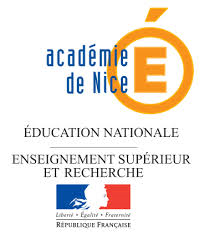 
                                                Lorina ACADÉMIENICEAuteur(s)  Reprise d’un exercice existant sur le calcul de coûts complets  pour créer une situation professionnelle avec les ajouts suivants :Sur la partie comptable : Dominique Peirano,  Corinne Soria Sur  la rentabilité : Christine GalanosSur la prévision des ventes et le financement de la stratégie d’internationalisation : Line Hemery et David MancardiMots-Clés : PGI, situation, atelier, traitement des immobilisations et des provisions réglementées,  double augmentation de capital, calcul des coûts complets et analyse de la rentabilité, prévision des ventes, financement des investissementsDescription :La situation professionnelle a pour contexte une entreprise industrielle de fabrication artisanale de limonade Durée : Huit séances de 3 heures Public visé :
 
Étudiants de première année et de seconde année Domaine :Processus 2 (2.32, 2.34)Processus 5 (5.1, 5.2, 5.4)Processus 6 (6.2, 6.5)Processus 7 (7.2, 7.3) Type de ressource : Situation professionnelle traitée en atelier professionnel Logiciel utilisé :
Autres outils TIC : PGI Cegid, traitement de texte Word et Excel Cadre pédagogique,
organisation pédagogique
et conditions de déroulement :Le travail est à réaliser en atelier professionnel, tous les étudiants réalisent la situation professionnelle par groupe de deux.Fichier à télécharger :   La base Cegid sera à télécharger Observations :Observations :